Moderating a Collaborate SessionRecommended browser: Firefox for moderators, participants may use other browsers.Getting to Know the Collaborate Window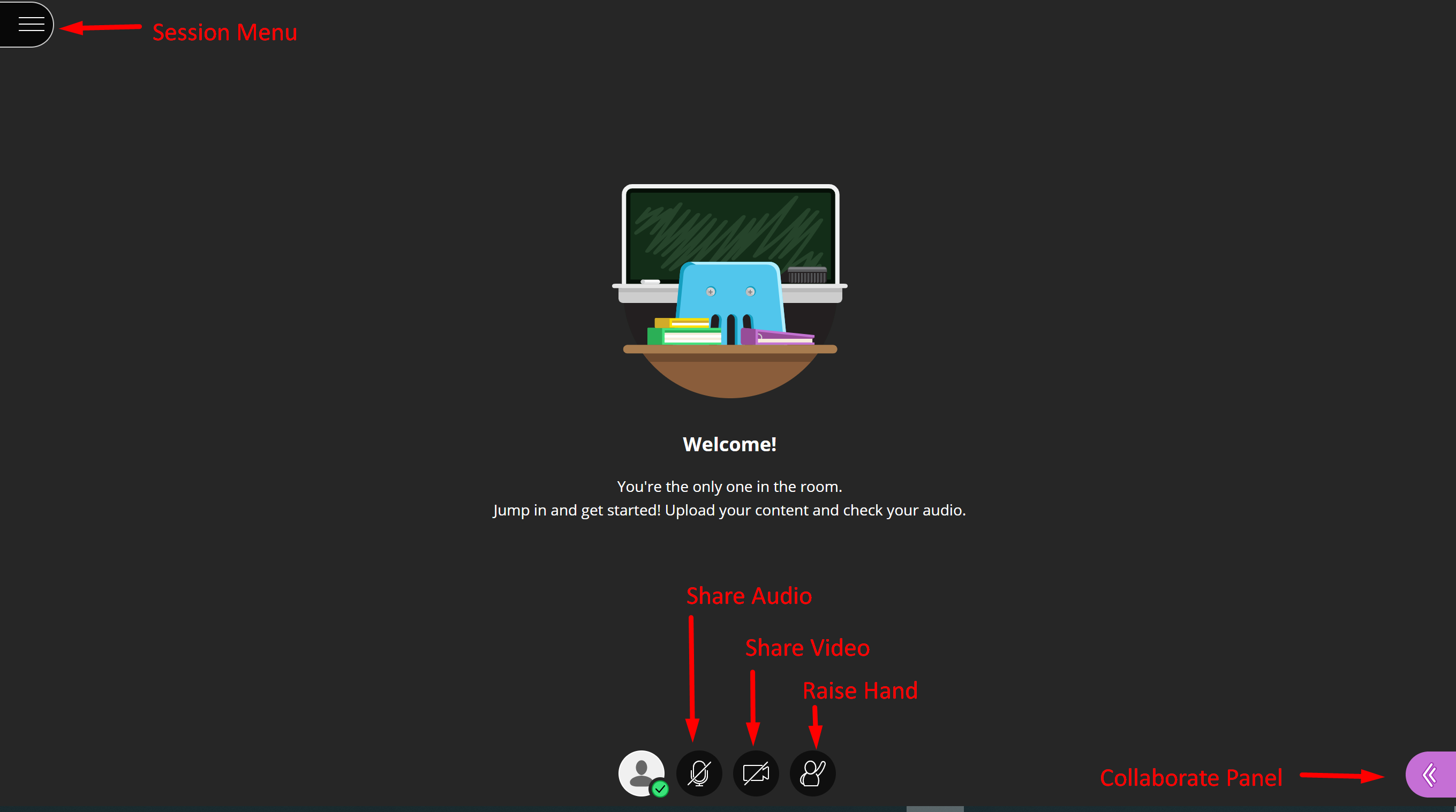 The tools that are available depend on the permissions set by the moderators.When you enter a session, you will need to Share Audio and open the Collaborate Panel.ToolDescription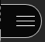 Open the Session Menu – moderator can start recording, attendees can get help, and leave the session.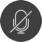 Share Audio – toggles on/off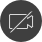 Share Video – toggles on/off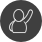 Raise Hand – allows attendees to ask the moderator a question using audio to prevent talking over one another if audio is enabled.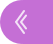 Open the Collaborate Panel – access chat, view attendees, share screen, adjust session settings.Session Menu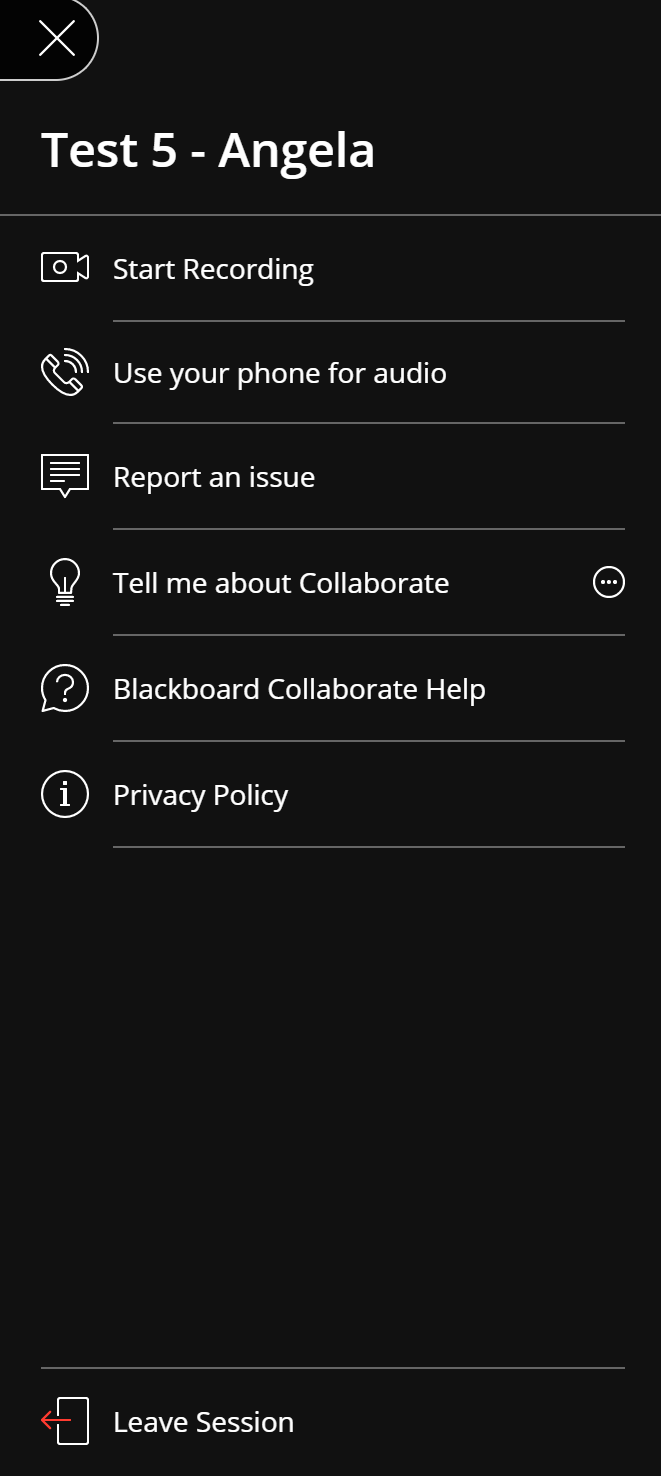 Collaborate Panel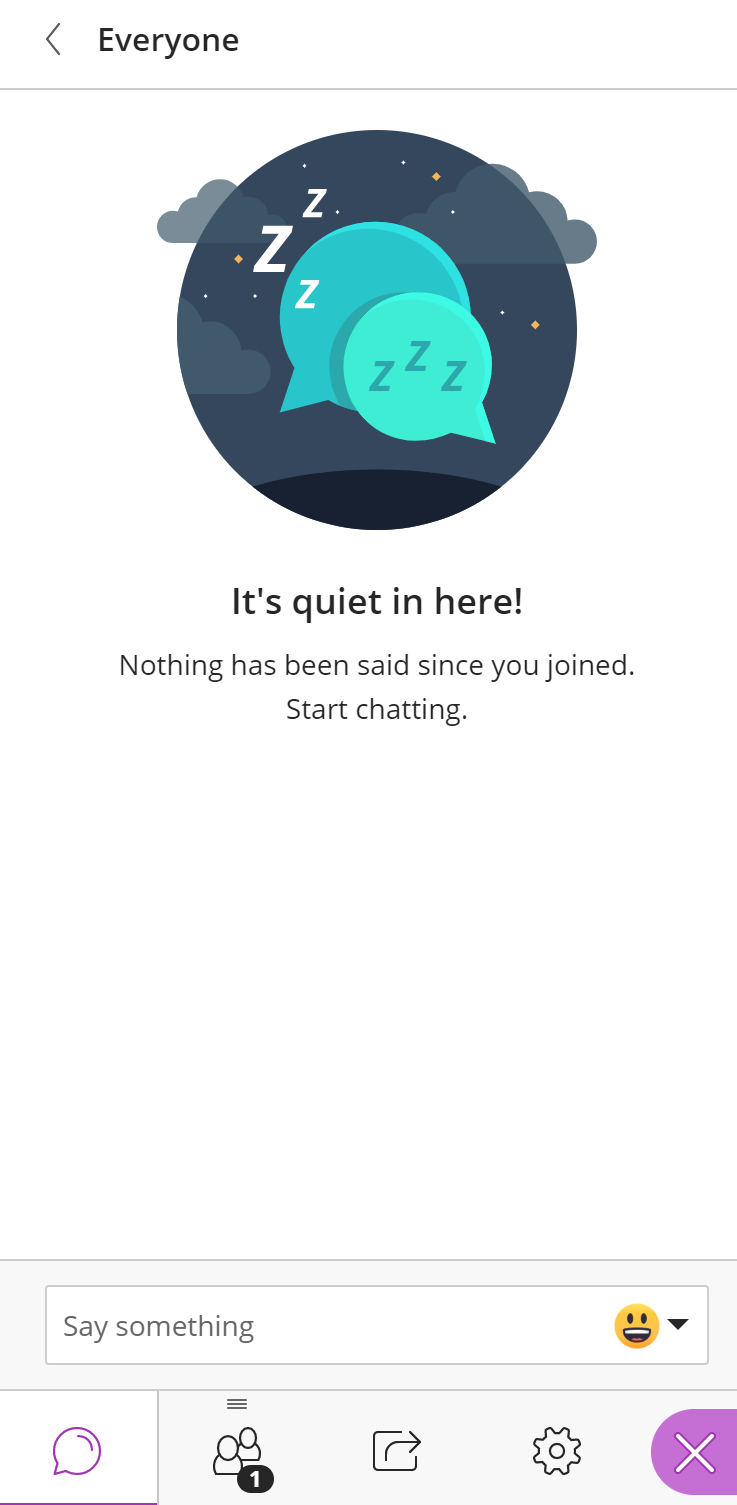 